TEXAS 4-H RECORDBOOK SYSTEM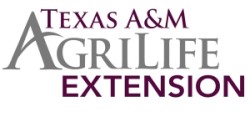 TEXAS 4-H RECORDBOOK JUNIOR TIP SHEETThe following tip sheet is meant to serve as a basic tool on what should be included in a Texas 4-H Recordbook. More detailed information can be found in the Texas 4-H Family Guide for Recordbooks.1.  Project Descriptiona.  What is your main project area?b.  Why did you choose this project?2.  Setting Goals with your Projecta.  What do you want to learn?b.  What do you want to accomplish?c.  What new activities or projects do you want to try this year?3.  Learning Activitiesa.  What did you do?b.  When did you do it?c.  What did you learn?d.  Did you meet your goals?4.  My 4-H Storya.  Provide us some background about your family.b.  Why did you join 4-H?c.  What did you do in your club or project group this year?d.  What is your favorite part of 4-H?e.  What things would you like to do better, improve upon, or do more next year?f.   Is there anything else you would like to share about yourself or 4-H?5.  Awards, Service and Leadershipa.  What awards have you received this year?b.  How have you helped someone this year (community service)?c.  What leadership activities did you participate in this year?i.  Where you involved in any leadership roles?